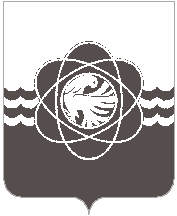 П О С Т А Н О В Л Е Н И Еот 21.02.2022  №  90В соответствии со ст. 179 Бюджетного кодекса Российской Федерации, Федеральным законом от 06.10.2003 № 131-ФЗ «Об общих принципах организации местного самоуправления в Российской Федерации», руководствуясь постановлением Правительства Российской Федерации от 26.05.2021 № 786 «О системе управления государственными программами Российской Федерации», приказом Минэкономразвития России от 17.08.2021   № 500 «Об утверждении Методических рекомендаций по разработке и реализации государственных программ Российской Федерации» и в целях повышения эффективности использования средств бюджета муниципального образования «город Десногорск» Смоленской областиАдминистрация муниципального образования «город Десногорск» Смоленской области постановляет:1. Утвердить Порядок принятия решения о разработке  муниципальных программ муниципального образования «город Десногорск» Смоленской области, их формирования и реализации (приложение).  2. Признать утратившими силу постановления Администрации муниципального образования «город Десногорск» Смоленской области:- от 29.12.2020 № 986 «Об утверждении Порядка принятия решения о разработке муниципальных программ муниципального образования «город Десногорск» Смоленской области, их формирования и реализации, признании утратившими силу некоторых правовых актов»;- от 25.03.2021 № 233  «О внесении изменений в постановление Администрации муниципального образования «город Десногорск» Смоленской области от 29.12.2020 № 986 «Об утверждении Порядка принятия решения о разработке муниципальных программ муниципального образования «город Десногорск» Смоленской области, их формирования и реализации, признании утратившими силу некоторых правовых актов».3. Настоящее постановление вступает в силу с 01.01.2022.4. Отделу информационных   технологий   и   связи   с   общественностью (Е.М. Хасько) опубликовать данное постановление  на официальном сайте Администрации муниципального образования «город Десногорск» Смоленской области в сети Интернет.5. Контроль исполнения настоящего постановления возложить на заместителя Главы муниципального образования по экономическим вопросам  Ю.В. Голякову.Глава муниципального образования «город Десногорск» Смоленской области                                              А.Н. ШубинПриложениеУТВЕРЖДЕН                                                                                                        постановлением Администрации                                                                                                  муниципального образования                                                                                        «город Десногорск» Смоленской области                                                                                              от  21.02.2022 №  90ПОРЯДОКПРИНЯТИЯ РЕШЕНИЯ О РАЗРАБОТКЕ МУНИЦИПАЛЬНЫХ ПРОГРАММ МУНИЦИПАЛЬНОГО ОБРАЗОВАНИЯ «ГОРОД ДЕСНОГОРСК» СМОЛЕНСКОЙ ОБЛАСТИ, ИХ ФОРМИРОВАНИЯ И РЕАЛИЗАЦИИ 1. Общие положения1.1. Настоящий Порядок определяет правила принятия решений о разработке муниципальных программ, их формирования и реализации, последовательность действий на каждом этапе процесса формирования и реализации муниципальных программ.1.2. Муниципальная  программа разрабатывается на срок не менее 3 лет.2. Основные понятия, используемые в настоящем Порядке2.1. Для целей настоящего Порядка используются следующие понятия: - муниципальная программа муниципального образования «город Десногорск» Смоленской области (далее - муниципальная программа) – документ стратегического планирования, содержащий комплекс планируемых мероприятий, взаимоувязанных по задачам, срокам осуществления, исполнителям и ресурсам и обеспечивающих наиболее эффективное достижение целей и решение задач социально-экономического развития муниципального образования  «город Десногорск» Смоленской области (далее – муниципальное образование);- ответственный исполнитель муниципальной программы (далее – ответственный исполнитель) - структурное подразделение Администрации муниципального образования  «город Десногорск» Смоленской области (далее – Администрация), отвечающее за разработку и реализацию муниципальной программы, координирующее деятельность соисполнителей и участников муниципальной программы;- соисполнители муниципальной программы - структурные подразделения Администрации, отвечающие за разработку и реализацию региональных проектов, ведомственных проектов, комплексов процессных мероприятий и отдельных мероприятий муниципальной программы;- участники муниципальной программы - структурные подразделения Администрации,  иные учреждения и организации, участвующие в реализации региональных проектов, ведомственных проектов и комплексов процессных мероприятий в составе муниципальной программы;- структурные элементы муниципальной программы (далее - структурные элементы) - реализуемые в составе муниципальной программы региональные проекты, ведомственные проекты, комплексы процессных мероприятий, а также включаемые при необходимости отдельные мероприятия, направленные на проведение аварийно-восстановительных работ, и иные мероприятия, связанные с ликвидацией последствий стихийных бедствий, других чрезвычайных ситуаций в текущем году (далее – отдельные мероприятия);- региональный проект - проект, обеспечивающий достижение целей, показателей и результатов федерального проекта, мероприятия которого относятся к законодательно установленным полномочиям субъекта Российской Федерации, а также к вопросам местного значения муниципального образования;- ведомственный проект - проект, обеспечивающий достижение целей и показателей деятельности органа исполнительной власти муниципального образования;- комплекс процессных мероприятий - группа скоординированных мероприятий, имеющих общую целевую ориентацию и направленных на выполнение функций и решение текущих задач структурных подразделений Администрации или иных организаций и учреждений, реализуемых непрерывно либо на периодической основе;- перечень муниципальных программ - перечень, содержащий сведения о муниципальных программах муниципального образования, утверждаемый постановлением Администрации;- показатель муниципальной программы - количественно измеримый показатель, характеризующий достижение целей муниципальной программы и отражающий конечные общественно значимые социально-экономические эффекты от реализации муниципальной программы;- цель муниципальной программы – социальный, экономический или иной общественно значимый или общественно понятный эффект от реализации муниципальной программы на момент окончания реализации данной муниципальной программы;- задача структурного элемента муниципальной программы - итог деятельности, направленный на достижение изменений в социально-экономической сфере.3. Структура муниципальной программы3.1. Муниципальная программа в качестве структурных элементов содержит региональные проекты, ведомственные проекты, в совокупности составляющие проектную часть муниципальной программы, а также комплексы процессных мероприятий и отдельные мероприятия (при необходимости).3.2. Муниципальная программа содержит (в указанной последовательности):а) паспорт муниципальной программы;б) стратегические приоритеты в сфере реализации муниципальной программы, представленные в виде текстовой части муниципальной программы;в) сведения о региональных проектах;г) паспорт ведомственного проекта;д) паспорта комплексных процессных мероприятий;е) оценку применения мер государственного регулирования в части налоговых льгот, освобождений и иных преференций по налогам и сборам в сфере реализации муниципальной программы;ж) сведения о финансировании структурных элементов муниципальной программы.4. Требования к содержанию муниципальной программы4.1. Паспорт муниципальной программы составляется по форме согласно Приложению № 1 к настоящему Порядку.           При заполнении паспорта муниципальной программы необходимо руководствоваться основными понятиями, которые приведены в пункте 2.1 раздела 2 «Основные понятия, используемые в настоящем Порядке» настоящего Порядка.4.1.1. В разделе 1 «Основные положения» паспорта муниципальной программы отражается основная информация о муниципальной программе: сведения об ответственном исполнителе, соисполнителе, периоде реализации, цели муниципальной программы, объеме финансового обеспечения за весь период реализации, влияние на достижение целей муниципальных программ. В случае если предполагается поэтапная реализация муниципальной программы, при указании периода реализации, должны быть описаны ее этапы:- с начала реализации муниципальной программы и до момента начала реализации муниципальной программы в соответствии с настоящим Порядком (например, 2013-2021 годы),- с начала реализации муниципальной программы в соответствии с настоящим Порядком и до окончания муниципальной программы (например, 2022-2030 годы).Формулировка цели муниципальной программы должна быть краткой и ясной и не должна содержать специальных терминов, указаний на иные цели или результаты, которые являются следствием достижения самой цели, а также описание путей, средств и методов достижения цели.4.1.2. В разделе 2 «Показатели муниципальной программы» паспорта муниципальной программы в состав показателей муниципальной программы должны быть включены:- показатели из перечня показателей для оценки эффективности деятельности высших должностных лиц (руководителей высших органов исполнительной власти) муниципального образования, утвержденного Указом Президента Российской Федерации от 11.06.2021 № 362 «О внесении изменений в Указ Президента Российской Федерации от 28.04.2008 № 607  «Об оценке эффективности деятельности органов местного самоуправления городских                                                                                          округов и муниципальных районов», ответственным исполнителем которых являются руководители структурных подразделений Администрации;- основные и дополнительные показатели региональных проектов, реализация которых предусмотрена в составе муниципальной программы, относящиеся к сфере реализации муниципальной программы; - основные показатели ведомственных проектов;- показатели, характеризующие достижение целей муниципальной программы и отражающие конечные общественно значимые социально-экономические эффекты от реализации муниципальной программы.Количество показателей муниципальной программы определяется исходя из необходимости и достаточности для оценки достижения целей муниципальной программы. Показатели муниципальной программы должны соответствовать следующим требованиям:- количественно (в процентах, долях, условных единицах и т.д.) характеризовать ход реализации и достижение цели муниципальной программы;- отражать специфику развития соответствующей сферы социально-экономического развития, на решение которой направлена реализация муниципальной программы;- иметь запланированные по годам реализации муниципальной программы количественные значения с отражением данных базового периода и планового периода;- могут определяться на основе данных государственного статистического наблюдения, ведомственной информации, результатов опросов (изучения общественного мнения) или рассчитываться по утвержденным методикам. При предоставлении субсидий из областного бюджета местному бюджету показатели и значения показателей результативности использования субсидий, указанные в соглашении о предоставлении указанных субсидий, включаются в муниципальную программу в качестве показателей реализации  муниципальной программы.4.1.3. В разделе 3 «Структура муниципальной программы» паспорта муниципальной программы приводится информация о реализуемых в составе муниципальной программы региональных проектах, ведомственных проектах, комплексах процессных мероприятий, а также при необходимости об отдельных мероприятиях.В отношении каждого структурного элемента муниципальной программы указываются задачи, решение которых обеспечивается реализацией данного структурного элемента. В обязательном порядке приводятся общественно значимые результаты и (или) задачи, не являющиеся общественно значимыми результатами.Каждый структурный элемент и каждая задача структурного элемента должны быть связаны хотя бы с одним из показателей муниципальной программы. 4.1.4. В разделе 4 «Финансовое обеспечение муниципальной программы» паспорта муниципальной программы планирование финансового обеспечения муниципальной программы осуществляется по годам ее реализации с указанием источников финансирования.Объем финансирования указывается в тысячах рублей с точностью до одного знака после запятой.4.2. Стратегические приоритеты в сфере реализации муниципальной программы включают в себя:а) оценку текущего состояния в рассматриваемой сфере, включая выявление основных проблем;б) описание приоритетов и целей муниципальной политики в сфере реализации муниципальной программы;в) определение задач структурных элементов муниципальной программы, направленных на достижение изменений в социально – экономической сфере.  В рамках оценки текущего состояния соответствующей сферы социально-экономического развития приводится анализ ее текущего состояния, включая выявление основных проблем, прогноз развития сферы реализации муниципальной программы.Анализ текущего состояния сферы реализации муниципальной программы должен включать в себя характеристику итогов реализации муниципальной политики в данной сфере, выявление потенциала развития анализируемой сферы и существующих ограничений в сфере реализации муниципальной программы.Характеристика текущего состояния сферы реализации муниципальной программы может содержать основные показатели уровня развития соответствующей сферы социально-экономического развития.4.3. Раздел 2 «Сведения о региональных проектах» составляется по форме согласно приложению № 2 к настоящему Порядку.В случае если в составе муниципальной программы предусмотрено финансирование по нескольким региональным проектам, то в отношении каждого регионального проекта заполняются отдельные сведения.В подразделе «Значения результатов регионального проекта» данного раздела отражаются сведения только по тем результатам, финансирование которых предусмотрено в рамках данной муниципальной программы.4.4. Раздел 3 «Паспорт ведомственного проекта» составляется по форме согласно приложению № 3 к настоящему Порядку. В случае если в муниципальной программе предусмотрено финансирование по нескольким ведомственным проектам, то для каждого ведомственного проекта заполняется отдельный паспорт.Наименование результатов ведомственных проектов не должно дублировать наименования результатов региональных проектов.4.5. Раздел 4 «Паспорта комплексов процессных мероприятий» заполняется по форме согласно приложению № 4 к настоящему Порядку. Если в программе предусмотрено несколько комплексов процессных мероприятий, то для каждого комплекса процессных мероприятий разрабатывается свой паспорт.Мероприятия комплекса процессных мероприятий не должны дублировать мероприятия других комплексов процессных мероприятий муниципальной программы.В каждом комплексе процессных мероприятий должно быть предусмотрено не менее одного показателя, за исключением комплекса процессных мероприятий, включающего мероприятия по обеспечению деятельности (содержанию) ответственного исполнителя муниципальной программы.4.6. Раздел 5 «Применение мер муниципального регулирования в части налоговых льгот, освобождений и иных преференций по налогам и сборам в сфере реализации муниципальной программы».Данный раздел также должен содержать сведения о налоговых расходах, которыми являются выпадающие доходы местного бюджета, обусловленные налоговыми льготами, освобождениями и иными преференция по налогам и сборам, предусмотренными нормативными правовыми актами муниципального образования в качестве мер муниципальной поддержки, с указанием наименования каждой налоговой льготы, вида налога, по которому предоставлена налоговая льгота, цели (целей) введения и периода действия налоговой льготы, фактического объема налогового расхода за отчетный год, оценки объема налогового расхода за текущий год, прогноза объема налогового расхода на очередной финансовый год и плановый период, целевого показателя (индикатора) налогового расхода, оказывающего влияние на достижение целей муниципальной программы.Оценка применения мер государственного регулирования в части налоговых льгот, освобождений и иных преференций по налогам и сборам в сфере реализации муниципальной программы составляется по форме согласно приложению № 5 к настоящему Порядку.4.7. Раздел 6 «Сведения о финансировании структурных элементов муниципальной программы» составляется по форме согласно приложению № 6 к настоящему Порядку. Финансирование отражается по всем структурным элементам муниципальной программы в тысячах рублей с точностью до одного знака после запятой.5. Основание и этапы разработки муниципальной программы5.1. Разработка муниципальных программ муниципального образования осуществляется на основании перечня муниципальных программ, утвержденного постановлением Администрации. 	5.2. Проект перечня муниципальных программ муниципального образования формируется отделом экономики и инвестиций Администрации (далее – отдел экономики и инвестиций) с учетом документов стратегического характера муниципального образования и предложений структурных  подразделений Администрации. 5.3. Отдел экономики и инвестиций направляет проект перечня муниципальных программ на рассмотрение в постоянно действующую рабочую группу на проведение работ с муниципальными программами и муниципальными заданиями бюджетных учреждений муниципального образования, состав которой утверждается распоряжением Администрации (далее - рабочая группа). По результатам рассмотрения, рабочая группа принимает решение об одобрении указанного перечня или о внесении в него изменений.Внесение изменений в перечень муниципальных программ, а также в состав рабочей группы осуществляется отделом экономики и инвестиций на основании поступивших от ответственных исполнителей муниципальных программ предложений и оформляется постановлением Администрации.5.4. Перечень муниципальных программ содержит:- наименование муниципальной программы;- наименование ответственного исполнителя муниципальной программы.5.5. На основании утвержденного перечня муниципальных программ ответственный исполнитель муниципальной программы совместно с соисполнителями и участниками муниципальной программы разрабатывает проект муниципальной программы и в срок до 15 сентября года, предшествующего планируемому, направляет для проведения оценки и подготовки заключений в отдел экономики и инвестиций, юридический отдел Администрации и Финансовое управление муниципального образования «город Десногорск» Смоленской области (далее – Финансовое управление).К проекту муниципальной программы прилагаются пояснительная записка и финансово-экономическое обоснование требуемых бюджетных ассигнований, необходимых для выполнения мероприятий муниципальной программы.5.6. Оценка проекта муниципальной программы и подготовка заключений  осуществляется отделом экономики и инвестиций, юридическим отделом Администрации и Финансовым управлением в течение 15 календарных дней с момента его представления.Ответственный исполнитель муниципальной  программы может направить проект муниципальной программы для проведения независимой экспертизы сторонним организациям (научным сообществам, деловым кругам и прочим) сферы деятельности, рассматриваемой в проекте муниципальной программы. Результаты оценки независимой экспертизы (при наличии) направляются в рабочую группу.5.7. Отдел экономики и инвестиций осуществляет оценку проекта муниципальной программы  и готовит заключение о: - соответствии структуры и содержания проекта муниципальной программы требованиям, определенным в разделе 4 «Требования к содержанию муниципальной программы» настоящего Порядка;- соответствии целей, показателей муниципальной программы приоритетам социально-экономического развития муниципального образования;- соответствии структурных элементов муниципальной программы заявленным целям.Заключение направляется ответственному исполнителю муниципальной программы.5.8. Финансовое управление проводит оценку разделов 1 «Основные положения» и 4 «Финансовое обеспечение муниципальной программы» паспорта муниципальной программы, разделов 5 «Применение мер муниципального регулирования в части налоговых льгот, освобождений и иных преференций по налогам и сборам в сфере реализации муниципальной программы» и 6 «Сведения о финансировании структурных элементов муниципальной программы» муниципальной программы и готовит заключение:- в отношении разделов 1 «Основные положения» и 4 «Финансовое обеспечение муниципальной программы» паспорта муниципальной программы, раздела 6 «Сведения о финансировании структурных элементов муниципальной программы» муниципальной программы - в части величины заложенных в проекте муниципальной программы расходов бюджета, предусматриваемых на реализацию муниципальной программы на очередной финансовый год и плановый период;- в отношении раздела 5 «Применение мер муниципального регулирования в части налоговых льгот, освобождений и иных преференций по налогам и сборам в сфере реализации муниципальной программы» муниципальной программы - в части необходимости и полноты отражения данных согласно требованиям, указанным в пункте 4.6 раздела 4 «Требования к содержанию муниципальной программы» настоящего Порядка.Заключение направляется ответственному исполнителю муниципальной программы. 5.9. Юридический отдел Администрации проводит оценку проекта программы на соответствие федеральному законодательству, нормативно-правовым актам Смоленской области и муниципального образования, дает заключение и направляет ответственному исполнителю муниципальной программы.5.10. В заключениях отдела экономики и инвестиций, юридического отдела Администрации и Финансового управления, должен содержаться вывод об одобрении проекта муниципальной  программы или его доработке с учетом замечаний и предложений.5.11. В случае если в заключениях одного из отделов (управления), указанных в пункте 5.5 раздела 5 «Основание и этапы разработки муниципальной программы» настоящего Порядка, содержится вывод о доработке проекта муниципальной программы, ответственный исполнитель муниципальной программы  дорабатывает проект  муниципальной  программы в течение 5 рабочих дней с момента получения всех заключений и возвращает его  для повторного рассмотрения в отдел (управление), который направил проект муниципальной программы на доработку.5.12. В случае несогласия ответственного исполнителя муниципальной программы с заключениями отделов (управления), указанных в пункте 5.5  раздела 5 «Основание и этапы разработки муниципальной программы» настоящего Порядка о доработке муниципальной программы, ответственный исполнитель муниципальной программы вправе самостоятельно направить проект муниципальной программы на рассмотрение в рабочую группу. К проекту муниципальной программы в обязательном порядке прилагается пояснительная записка с обоснованием несогласия ответственного исполнителя муниципальной программы с заключениями отделов (управления), указанных в пункте 5.5.5.13. Ответственный исполнитель муниципальной программы направляет в рабочую группу заключения, указанные в пункте 5.11 раздела 5 «Основание и этапы разработки муниципальной программы» настоящего Порядка, и проект муниципальной программы.Рабочая группа рассматривает представленные заключения, предложения и оценку независимой экспертизы (при наличии).  5.14. По результатам рассмотрения указанных заключений и предложений рабочая группа принимает одно из следующих решений:- одобрить проект  муниципальной  программы к утверждению;- направить проект муниципальной программы на доработку.5.15. Направленный на доработку проект муниципальной программы ответственный исполнитель муниципальной программы дорабатывает и возвращает для повторного рассмотрения в рабочую группу. 5.16. Одобренные рабочей группой проекты муниципальных программ направляются ответственными исполнителями муниципальных программ на утверждение в Администрацию. Муниципальные программы утверждаются в срок до 20 октября года, предшествующего планируемому году.5.17. В процессе реализации в муниципальную программу могут вноситься изменения. Внесение изменений в муниципальную программу осуществляются ответственным исполнителем муниципальной программы, на рассмотрение рабочей группы не направляется.Ответственный исполнитель муниципальной программы готовит проект постановления Администрации о внесении изменений в муниципальную программу, который подлежит обязательному согласованию (визированию) Финансовым управлением, отделом экономики и инвестиций и юридическим отделом Администрации.Издание постановления о внесение изменений в муниципальную программу осуществляется не позднее 10 рабочих дней со дня принятия решения о внесении изменений в бюджет муниципального образования (сводную бюджетную роспись). 5.18. В целях обеспечения открытости и доступности информации ответственный исполнитель обеспечивает размещение муниципальной программы (изменений в муниципальную программу) в системе «ГАС. Управление» в течение 10 рабочих дней со дня принятия постановления, а также на официальном сайте Администрации в сети «Интернет».5.19. Муниципальные программы, принятые на очередной финансовый                                                                                                                                                                                   год, подлежат приведению в соответствие с решением о местном бюджете не позднее трех месяцев со дня вступления его в силу.6. Финансовое обеспечениереализации муниципальной программы6.1. Финансовое обеспечение реализации муниципальной программы осуществляется за счет ассигнований бюджета муниципального образования, предусмотренных решением Десногорского городского Совета о бюджете муниципального образования на очередной финансовый год и плановый период, привлеченных средств федерального, областного бюджетов  и внебюджетных средств.6.2. Объем финансового обеспечения на реализацию муниципальной программы подлежит ежегодному уточнению в рамках подготовки проекта бюджета муниципального образования на очередной  финансовый год и плановый период.7. Управление и контроль за реализацией  муниципальной программы, проведение оценки эффективности7.1. Управление и мониторинг реализации программы осуществляют ответственный исполнитель и соисполнители.7.2. Муниципальная программа подлежит ежегодной корректировке в части объемов финансирования и значений показателей на очередной финансовый год и плановый период.7.3. Управление и контроль реализации муниципальной программы осуществляется путем формирования плана-графика реализации муниципальной программы на очередной финансовый год (далее - план-график), годового отчета о ходе реализации муниципальной программы (далее - годовой отчет) и оценки эффективности муниципальной программы.7.4. Ответственный исполнитель муниципальной программы разрабатывает план-график по форме согласно приложению № 7 к настоящему Порядку.7.5. Показатели плана-графика формируются ответственным исполнителем муниципальной программы ежегодно с разбивкой по кварталам на основе показателей муниципальной программы, показателей реализации комплекса процессных мероприятий, значений результатов региональных и ведомственных проектов, иных показателей, предложенных ответственными исполнителями  муниципальной программы.В плане-графике в отношении каждого структурного элемента должно содержаться не менее одного показателя, имеющего количественное значение в каждом отчетном периоде. Показатели плана-графика представляют собой количественные (в процентах, долях, условных единицах и т.д.) значения, отражающие итоги реализации комплексов процессных мероприятий, выполнения результатов региональных и ведомственных проектов за отчетный период.В план – график в обязательном порядке включаются показатели реализации мероприятий муниципальной программы, являющиеся показателями результативности использования субсидий, предоставляемых из областного бюджета местному бюджету, в соответствии с соглашениями о предоставлении указанных субсидий.7.6. План-график в срок до 1 апреля отчетного года направляется ответственным исполнителем в отдел экономики и инвестиций для согласования.  Отдел экономики и инвестиций после согласования в срок до 11 апреля отчетного года направляет план-график в рабочую группу для рассмотрения.Одобренный рабочей группой план-график утверждается приказом структурного подразделения Администрации, являющегося ответственным исполнителем муниципальной программы. В случае, если ответственным исполнителем программы является структурное подразделение Администрации, не являющееся юридическим лицом, план-график утверждается распоряжением Администрации. В срок до 20 апреля отчетного года копия приказа структурного подразделения Администрации (распоряжения Администрации) направляется в отдел экономики и инвестиций.Изменения в план-график допускаются при условии изменения муниципальной программы в части структурных элементов и оформляются приказом структурного подразделения Администрации (распоряжением Администрации). Копия приказа структурного подразделения Администрации  (распоряжения Администрации) о внесении изменений в план-график, в трехдневный срок направляется в отдел экономики и инвестиций.7.7. Ответственный исполнитель муниципальной программы ежеквартально (за 6 месяцев, 9 месяцев) в течение 30 дней, следующих за отчетным периодом, направляет в отдел экономики и инвестиций сведения о выполнении плана-графика по  форме  согласно приложению № 8 к настоящему Порядку. 7.8.  Отдел экономики и инвестиций анализирует сведения о выполнении плана-графика путем сопоставления фактических и плановых значений и причин, повлиявших на невыполнение плановых значений  показателей. Выполненными считаются показатели структурных элементов, фактическое значение которых по отношению к запланированному на соответствующий период составляет:- в отчете за 6 и 9 месяцев - не менее 90 процентов;- в отчете за 12 месяцев - не менее 95 процентов.7.9. Сводную информацию по итогам анализа отдел экономики и инвестиций  размещает на официальном сайте Администрации в информационно-телекоммуникационной сети «Интернет».7.10. Ежегодно ответственный исполнитель муниципальной программы в срок до  1 марта года, следующего за отчетным, подготавливает годовой отчет и направляет в отдел экономики и инвестиций в печатном и электронном вариантах.  7.11. Годовой  отчет должен содержать информацию:- сведения о выполнении плана-графика;- аналитическую записку, включающую сведения  о выполнении муниципальной программы.7.12. Отдел экономики и инвестиций в срок до 1 апреля года, следующего за отчетным, проводит анализ годовых отчетов на соответствие состава показателей годового отчета и муниципальной программы. Итоги анализа направляются на рассмотрение в рабочую группу.7.13. После рассмотрения рабочей группой, сводный годовой отчет подлежит публикации на официальном сайте Администрации.8. Полномочия ответственного исполнителя муниципальной программы, соисполнителей и участников муниципальной программы 8.1. Ответственный исполнитель муниципальной программы:- определяет соисполнителей муниципальной программы, обеспечивает разработку муниципальной программы, ее согласование и утверждение;- организует реализацию муниципальной программы, принимает решение о внесении изменений в муниципальную программу и несет ответственность за достижение показателей муниципальной программы, показателей реализации комплекса процессных мероприятий, значений результатов региональных и ведомственных проектов;- обеспечивает координацию деятельности соисполнителей муниципальной программы в процессе разработки и реализации муниципальной программы;- осуществляет мониторинг реализации муниципальной программы;- организует работу по привлечению средств из федерального, регионального бюджетов, иных источников для финансирования структурных элементов муниципальной программы;- готовит сведения, необходимые для проведения мониторинга реализации муниципальной программы;- запрашивает у соисполнителей муниципальной программы информацию, необходимую для подготовки отчета о ходе реализации и оценке эффективности реализации муниципальной программы;- подготавливает годовой отчет.8.2. Соисполнитель муниципальной программы:- определяет участников структурного элемента муниципальной программы, обеспечивает его разработку и согласование с ответственным исполнителем муниципальной программы;- принимает решение о внесении изменений в структурные элементы муниципальной программы и согласовывает их с ответственным исполнителем муниципальной программы;- несет ответственность за достижение показателей реализации комплексов процессных мероприятий, значений результатов региональных и ведомственных проектов;- подготавливает и направляет отчеты о ходе реализации и оценке эффективности реализации структурного элемента муниципальной программы ответственному исполнителю муниципальной программы;- запрашивает у участников муниципальной программы информацию, необходимую для подготовки отчета о ходе реализации и оценке эффективности реализации структурного элемента муниципальной программы.8.3. Участник муниципальной программы:- участвует в разработке структурных элементов муниципальной программы;- осуществляет реализацию мероприятий комплекса процессных мероприятий, выполнение результатов региональных и ведомственных проектов;- представляет соисполнителю муниципальной программы в установленный им срок информацию о ходе реализации муниципальной программы и иную информацию (копии актов, подтверждающих сдачу и прием в эксплуатацию объектов, строительство которых завершено, актов выполненных работ и иных документов, подтверждающих исполнение обязательств по заключенным муниципальным контрактам (договорам) в рамках реализации мероприятий муниципальной программы), необходимую для подготовки годового отчета, оценки эффективности реализации муниципальной программы, сведений о выполнении плана-графика, сведений мониторинга реализации муниципальной программы;- несет ответственность за достижение показателей реализации комплекса процессных мероприятий, значений результатов региональных и ведомственных проектов.Приложение № 1                                                                     к Порядку принятия решения               о   разработке муниципальных программ муниципального образования «городДесногорск» Смоленской области,их  формирования и реализацииФормаПАСПОРТ                                                          муниципальной  программы______________________________________________(наименование муниципальной программы)Основные положения2. Показатели муниципальной программыСтруктура муниципальной программы* - Указывается наименование показателя муниципальной программы, на достижение которого направлена задача.4.  Финансовое обеспечение муниципальной программыПриложение № 2к Порядку принятия решения               о   разработке муниципальных программ муниципального образования «городДесногорск» Смоленской области,их  формирования и реализацииФорма    СВЕДЕНИЯо региональных проектах СВЕДЕНИЯо региональном проекте_______________________________________________ (наименование регионального проекта) 1. Общие положения2. Значения результатов регионального проекта Приложение № 3к Порядку принятия решения               о   разработке муниципальных программ муниципального образования «городДесногорск» Смоленской области,их  формирования и реализацииФормаПАСПОРТведомственного проекта_______________________________________________ (наименование ведомственного проекта)2. Показатели ведомственного проекта3.  Финансовое обеспечение ведомственного проектаПриложение № 4 к Порядку принятия решения               о   разработке муниципальных программ муниципального образования «город Десногорск» Смоленской области,                                                                                                            их  формирования и реализации                               Форма ПАСПОРТАкомплексов процессных мероприятийПАСПОРТкомплекса процессных мероприятий_________________________________________(наименование комплекса процессных мероприятий) 1. Общие положения2. Показатели реализации комплекса процессных мероприятий Приложение № 5к Порядку принятия решения               о   разработке муниципальных программ муниципального образования «городДесногорск» Смоленской области,их  формирования и реализацииФормаОЦЕНКАприменения мер муниципального регулирования в части налоговых льгот, освобождений и иных преференций по налогам и сборам в сфере реализации  муниципальной программы______________________________________________________________(наименование муниципальной программы)Приложение № 6к Порядку принятия решения               о   разработке муниципальных программ муниципального образования «городДесногорск» Смоленской области,их  формирования и реализации ФормаСВЕДЕНИЯо финансировании структурных элементов муниципальной программы__________________________________________(наименование муниципальной программы)Приложение № 7                                                                     к Порядку принятия решения               о   разработке муниципальных программ муниципального образования «городДесногорск» Смоленской области,                                                                                                     их  формирования и реализацииФормаПриложение № 8к Порядку принятия решения               о   разработке муниципальных программ муниципального образования «городДесногорск» Смоленской области,                                                                                                     их  формирования и реализацииОб утверждении Порядка принятия решения о разработке муниципальных программ муниципального образования «город Десногорск» Смоленской области,их формирования и реализации, признании утратившими силу некоторых правовых актовОтветственный исполнитель  муниципальной программыСоисполнители муниципальной программыПериод реализации муниципальной программыэтап I: год начала - год окончанияэтап II: год начала - год окончанияЦели муниципальной программыОбъемы финансового обеспечения за весь период реализации  Общий объем финансирования составляет_____тыс. рублей, из них:средства федерального бюджета – ____тыс. рублей;средства областного бюджета –____тыс. рублей;средства местного бюджета – ____ тыс. рублей;средства внебюджетных источников – ____тыс. рублей.Влияние на достижение целей муниципальных программНаименование показателяЕдиница измеренияБазовое значение показателя(в году, предшествующем очередному финансовому году)Планируемое значение показателя Планируемое значение показателя Планируемое значение показателя Наименование показателяЕдиница измеренияБазовое значение показателя(в году, предшествующем очередному финансовому году)очередной финансовый год1-й год планового периода2-й год планового периода123456№
п/пЗадачи структурного элементаКраткое описание ожидаемых эффектов от реализации задачи структурного элементаКраткое описание ожидаемых эффектов от реализации задачи структурного элементаСвязь с показателями* 23341. Региональный проект «Наименование»1. Региональный проект «Наименование»1. Региональный проект «Наименование»1. Региональный проект «Наименование»Руководитель регионального проекта (Фамилия, имя, отчество руководителя регионального проекта, должность)Руководитель регионального проекта (Фамилия, имя, отчество руководителя регионального проекта, должность)Срок реализации (год начала - год окончания)Срок реализации (год начала - год окончания)1.1.Задача 11.2.Задача №2. Ведомственный проект «Наименование»2. Ведомственный проект «Наименование»2. Ведомственный проект «Наименование»2. Ведомственный проект «Наименование»Руководитель ведомственного проекта (Ф.И.О. руководителя ведомственного проекта, должность)Руководитель ведомственного проекта (Ф.И.О. руководителя ведомственного проекта, должность)Срок реализации (год начала - год окончания)Срок реализации (год начала - год окончания)2.1.Задача 12.2.Задача №Комплекс процессных мероприятий «Наименование»Комплекс процессных мероприятий «Наименование»Комплекс процессных мероприятий «Наименование»Комплекс процессных мероприятий «Наименование»Ответственный за выполнение комплекса процессных мероприятий (Ф.И.О. руководителя органа исполнительной власти, должность)Ответственный за выполнение комплекса процессных мероприятий (Ф.И.О. руководителя органа исполнительной власти, должность)Ответственный за выполнение комплекса процессных мероприятий (Ф.И.О. руководителя органа исполнительной власти, должность)Ответственный за выполнение комплекса процессных мероприятий (Ф.И.О. руководителя органа исполнительной власти, должность)3.1.Задача 13.2.Задача №4. Отдельные мероприятия4. Отдельные мероприятия4. Отдельные мероприятия4. Отдельные мероприятияОтветственный за реализацию отдельного мероприятия (Ф.И.О. руководителя структурного подразделения Администрации, должность)Ответственный за реализацию отдельного мероприятия (Ф.И.О. руководителя структурного подразделения Администрации, должность)Срок реализации (год начала - год окончания)Срок реализации (год начала - год окончания)1.4.1.Задача 11.4.2.Задача №Наименование муниципальной программы, структурного элемента / источник финансового обеспеченияВсегоОбъем финансового обеспечения по годам реализации (тыс. рублей)Объем финансового обеспечения по годам реализации (тыс. рублей)Объем финансового обеспечения по годам реализации (тыс. рублей)Наименование муниципальной программы, структурного элемента / источник финансового обеспеченияВсегоочередной финансовый год1-й год планового периода2-й год планового периода12345Муниципальная программа  (всего),в том числе:федеральный бюджетобластной бюджетместный бюджетвнебюджетные средстваРуководитель регионального проектаФамилия, имя, отчество  руководителя регионального проекта, должностьСвязь с муниципальной программой Муниципальная программа «Наименование»Наименование результатаЕдиница измеренияБазовое значение результата(к очередному финансовому году)Планируемое значение результата на очередной финансовый год и плановый периодПланируемое значение результата на очередной финансовый год и плановый периодПланируемое значение результата на очередной финансовый год и плановый периодНаименование результатаЕдиница измеренияБазовое значение результата(к очередному финансовому году)очередной финансовый год1-й год планового периода2-й год планового периода123456Ответственный исполнитель ведомственного проекта  Ответственный исполнитель ведомственного проекта  Соисполнители ведомственного проекта Соисполнители ведомственного проекта Период реализации ведомственного проектаПериод реализации ведомственного проектаЦели ведомственного проектаЦели ведомственного проектаОбъемы финансового обеспечения за весь период реализации  Объемы финансового обеспечения за весь период реализации  Общий объем финансирования составляет_____тыс. рублей, из них:средства федерального бюджета – ____тыс. рублей;средства областного бюджета –____тыс. рублей;средства местного бюджета – ____ тыс. рублей;средства внебюджетных источников – ____тыс. рублей.Влияние на достижение целей муниципальной  программыВлияние на достижение целей муниципальной  программыСвязь с муниципальной программой Муниципальная программа «Наименование»Муниципальная программа «Наименование»Наименование показателяЕдиница измеренияБазовое значение показателя(в году, предшествующем очередному финансовому году)Планируемое значение показателя Планируемое значение показателя Планируемое значение показателя Наименование показателяЕдиница измеренияБазовое значение показателя(в году, предшествующем очередному финансовому году)очередной финансовый год1-й год планового периода2-й год планового периода123456Наименование ведомственного проекта / источник финансового обеспеченияВсегоОбъем финансового обеспечения по годам реализации (тыс. рублей)Объем финансового обеспечения по годам реализации (тыс. рублей)Объем финансового обеспечения по годам реализации (тыс. рублей)Наименование ведомственного проекта / источник финансового обеспеченияВсегоочередной финансовый год1-й год планового периода2-й год планового периода12345Ведомственный проект (всего),в том числе:федеральный бюджетобластной бюджетместный бюджетвнебюджетные средстваОтветственный за выполнение комплекса процессных мероприятийФамилия, имя, отчество руководителя структурного подразделения Администрации, должностьСвязь с муниципальной программой Муниципальная программа «Наименование»Наименование показателя реализации Единица измеренияБазовое значение показателя реализации(к очередному финансовому году)Планируемое значение показателя реализации на очередной финансовый год и плановый периодПланируемое значение показателя реализации на очередной финансовый год и плановый периодПланируемое значение показателя реализации на очередной финансовый год и плановый периодОтветственный за достижение показателяНаименование показателя реализации Единица измеренияБазовое значение показателя реализации(к очередному финансовому году)очередной финансовый год1-й год планового периода2-й год планового периодаОтветственный за достижение показателя1234567Наименова-ние налоговой льготы, освобожде-ния, иной преферен-ции по налогам и сборамВид налога (сбора), по которому предоставле-ны налоговая льгота, освобожде-ние, иная преференция по налогам и сборамЦель (цели) введения налоговой льготы, освобождения, иной преферен-ции по налогам и сборамПериод действия налого-вой льготы, освобож-дения, иной префе-ренции по налогам и сборамФакти-ческий объем налого-вого расхода мест-ного бюджета за 2-й год до начала очеред-ного финан-сового годаОценоч-ный объем налого-вого расхода мест-ного бюдже-та за 1-й год до начала очеред-ного финан-сового годаПрогнозный объем налоговых расходов местного бюджета (тыс. рублей)Прогнозный объем налоговых расходов местного бюджета (тыс. рублей)Прогнозный объем налоговых расходов местного бюджета (тыс. рублей)Целевой показатель (индикатор) налогового расходаНаименова-ние налоговой льготы, освобожде-ния, иной преферен-ции по налогам и сборамВид налога (сбора), по которому предоставле-ны налоговая льгота, освобожде-ние, иная преференция по налогам и сборамЦель (цели) введения налоговой льготы, освобождения, иной преферен-ции по налогам и сборамПериод действия налого-вой льготы, освобож-дения, иной префе-ренции по налогам и сборамФакти-ческий объем налого-вого расхода мест-ного бюджета за 2-й год до начала очеред-ного финан-сового годаОценоч-ный объем налого-вого расхода мест-ного бюдже-та за 1-й год до начала очеред-ного финан-сового годаочеред-ной финансовый год1-й год плано-вого периода2-й год плано-вого периодаЦелевой показатель (индикатор) налогового расхода№ п/пНаименованиеУчастник муниципальной программы Источник финансового обеспечения (расшифровать)Источник финансового обеспечения (расшифровать)Объем средств на реализацию муниципальной программы на очередной финансовый год и плановый период (тыс. рублей)Объем средств на реализацию муниципальной программы на очередной финансовый год и плановый период (тыс. рублей)Объем средств на реализацию муниципальной программы на очередной финансовый год и плановый период (тыс. рублей)Объем средств на реализацию муниципальной программы на очередной финансовый год и плановый период (тыс. рублей)№ п/пНаименованиеУчастник муниципальной программы Источник финансового обеспечения (расшифровать)Источник финансового обеспечения (расшифровать)всегоочеред-ной финан-совый год1-й год плано-вого перио-да2-й год плано-вого периода1233456781.Региональный проект «Наименование»1.Результат 11.Мероприятие 1.1.1.Результат №1.Мероприятие №.1Итого по региональному проектуИтого по региональному проекту2.Ведомственный проект «Наименование»2.Результат 12.Мероприятие 1.1.2.Результат №2.Мероприятие №.1Итого по ведомственному проектуИтого по ведомственному проекту3. Комплекс процессных мероприятий «Наименование»3. Мероприятие 13. Мероприятие №Итого по комплексу процессных мероприятий Итого по комплексу процессных мероприятий 4.Отдельные мероприятияВсего по муниципальной программе, в том числе: федеральный бюджетобластной бюджетместные бюджетывнебюджетные источникиВсего по муниципальной программе, в том числе: федеральный бюджетобластной бюджетместные бюджетывнебюджетные источникиВсего по муниципальной программе, в том числе: федеральный бюджетобластной бюджетместные бюджетывнебюджетные источникиВсего по муниципальной программе, в том числе: федеральный бюджетобластной бюджетместные бюджетывнебюджетные источникиФорма